Inbjudan Tävling: North Sails Trim Cup Halmstad	Datum: 19-21 april 2024 Klasser: CB66 & J70Arrangör: Halmstads Segelsällskap1.	Regler 1.1	Tävlingen genomförs i överensstämmelse med reglerna så som de är definierade i Kappseglingsreglerna (KSR) med appendix S och gällande klassregler. Dock utgår Punkt B1 gällande mätbrev.1.2	I KSR 44.1 samt vid brott mot regler i del 2 ändras tvåsvängsstraffet till ensvängsstraff.KSR 41 gäller inte utan instruktörerna kommer att ge råd och tips under och efter seglingarna1.3	Alla båtar kan komma att, i enlighet med ISAF Regulation 20, föra reklam tillhandahållen av arrangören. Reklamen lämnas ut i samband med registreringen.1.4	En tävlande som lämnat land ska ha på sig personlig flytutrustning. Den här regeln gäller inte vid kortvarigt byte eller justering av kläder eller personlig utrustning eller när den tävlande befinner sig i hamn. Våtdräkter och torrdräkter är inte personlig flytutrustning. Detta ändrar KSR 40 och appendix S17.2. En båt som bryter mot den här regeln kan varnas eller straffas på det sätt som protestkommittén finner lämpligt.2.	Villkor för att delta 2.1	Samtliga deltagare ska vara medlem i en klubb som är ansluten till sin nationella myndighet.2.2	Varje deltagande båt skall vara ansvarsförsäkrad.3.	Anmälan 3.1	Anmälan till 2024-04-14 till SAILARENA. Betalning sker på plats. Efter 2024-04-14 är anmälan möjlig mot förhöjd avgift. 3.2	Anmälan skall innehålla uppgifter om segelnummer samt namn på rorsman och besättning.3.3	Anmälningsavgiften är 350 kr/person. Eventuella luncher och regattamiddag tillkommer. 3.4	Anmälningsavgiften betalas vid registeringen3.5	Lördagens regattabuffé på Hotel Norre Park bokas vid anmälan och betalas separat senast vid registreringen. 3.6	Deltagarantalet är maximerat till 30 båtar.4.	Registrering och besiktningskontroll4.1	Registrering på tävlingsexpeditionen senast 20 april kl. 12.00 4.2	Vid registreringen kan segel och säkerhetsutrustning komma att kontrolleras. Stickprovskontroller kan även göras under regattan.5.	Seglingsföreskrifter5.1	Kompletterande seglingsföreskrifter (supplements) lämnas ut i samband med registrering.5.2	Ändringar i seglingsföreskrifter anslås senast kl 08.00 samma dag som de träder i kraft.5.3 	Ändringar i tidsprogram anslås senast kl 20.00 dagen innan de träder i kraft.6.	Tidsprogram och genomförandeTorsdag 18/4Från kl. 16.00: Möjlighet att sjösätta och rigga med Halmstads Segelsällskaps egen kran eller slip. Incheckning på Clarion Collection Norre Park för seglare som bokar boende. Lättare kvällsmat serveras på hotellet.Fredag 19/4Frukost på hotellet för dem som bor på Clarion Collection Norre Park.08.00-09.30: Sjösättning och registrering & betalning.09.30 -12.00: Kort genomgång av upplägget i klubbhuset med North Sails coacher därefter segling.12.00-13.00: Lunch med genomgång av förmiddagen.13.00-16.00: Eftermiddagspass.16.30-18.00: Genomgång och summering av dagen med analys och film samt foto. Lättare förtäring i Halmstads Segelsällskaps klubbhus.Lördag 20/4Frukost på hotellet för dem som bor på Clarion Collection Norre Park.08.30: Samling och genomgång i klubbhuset.09.00-11.30: Förmiddagspass på havet.11.30- 12.30: Lunch med genomgång i Halmstads Segelsällskaps klubbhus.12.30 Rorsmansmöte. 14.00: Första start på regattan. Vi kör så många seglingar vi hinner - Genomgång av första dagens kappseglingar samt lättare förtäring i Halmstads Segelsällskaps klubbhus.20.00: Regattabuffé på Clarion Collection Norre Park. Sedan fria aktiviteter.Söndag 21/4Frukost på hotellet för dem som bor på Clarion Collection Norre Park.09.00: Samling och genomgång i klubbhuset.10.00: Första start. Vi kör så många seglingar vi hinner. Ingen start efter 13.00.13.30: Lunch i Halmstads Segelsällskaps klubbhus.14.00-15.00: Summering av helgen.15.00-16.00: Upptagning av båtar.7. 	Kappseglingsområde7.1	Kappseglingarna genomförs på vattnet i direkt anslutning till Halmstad Segelsällskap.8.	Bana8.1	Banan är en kryss-läns-bana som seglas två varv i följande ordning: Start - 1 - 1a - 4s alternativt 4b - 1- 1a - mål. 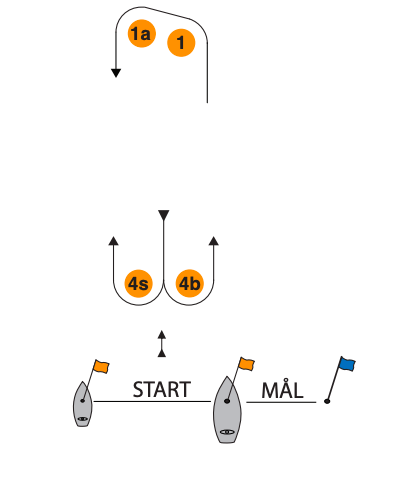 8.2	Banan anpassas så att en kappsegling tar ca 20 till 30 minuter att segla. 9. 	Poängberäkning9.1	Lågpoängsystemet i KSR Appendix A gäller med den avvikelsen att efter 8 seglingar räknas en bort. 10.	Priser 10.1	Sponsor priser.11. 	Tidsbegränsning11.1	Maxtiden för en segling är 45 minuter.12	Kontaktpersoner12.1	Information om Northsails Trim Cup kan ges av
Halmstads Segelsällskap: Anders Hellekant 46 (0)76 337 28 70  North Sails:	Hendrik Ottosson	46 (0)31 388 08 0012.2	Övrig information:Boende kan erbjudas hos Clarion Collection Hotel Norre Park. Detta görs via mejl till cc.norrepark@choice.se, eller på telefon: 035-218555 – ange i båda fallen koden ”Clinic”. Pris 690 kr/person per natt för del i dubbelrum eller 990 kr per natt för enkelrum.	Läs mer om boendet på denna länk: https://www.nordicchoicehotels.se/clarion/clarion-collection-hotel-norre-park/, Erbjudandet från Clarion Collection Hotel Norre Park gäller i mån av plats – och det är först till kvarn som gäller.Välkomna till Halmstad!